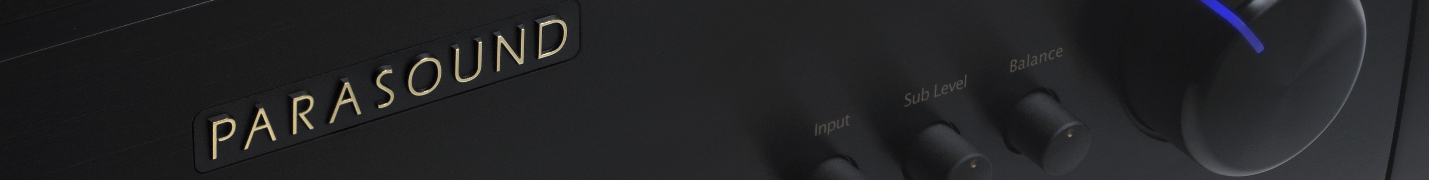 HALO INTEGRATED AMPLIFIER AVAILABILITY UPDATE          March 7, 2015Inquiries about availability are pouring in every day. Here's where we stand today, March 7, 2015:We started shipping orders which were placed before February 1st on February 27th.  Orders which were placed after February 1 will be filled from our second production run.We expect these units will be available to ship the first week of April. We encourage anyone who is seriously considering the purchase of a Halo Integrated Amp to order soon before our second production run sell outs.  This isn't sales hyperbole - as of today the second production run is not yet sold out, however new orders are coming in FAST. We have increased our Halo Integrated production forecasts to keep up with demand. We clearly underestimated the public's response to such a high performance, well-featured new model with an unbelievable price.    View the Halo Integrated brochure   View the Halo Integrated web page.